П О С Т А Н О В Л Е Н И Е	В соответствии с Решением Городской Думы Петропавловск-Камчатского городского округа от 31.10.2013 № 145-нд «О наградах и почетных званиях Петропавловск-Камчатского городского округа»,     Постановлением Главы Петропавловск-Камчатского городского округа от 31.10.2013 № 165 «О представительских расходах и расходах, связанных с приобретением подарочной и сувенирной продукции в Городской Думе Петропавловск-Камчатского городского округа»,     ПОСТАНОВЛЯЮ:За многолетний добросовестный труд, высокий уровень профессионализма, большой личный вклад в воспитание подрастающего поколения, педагогическое мастерство и в связи с профессиональным праздником «День учителя» наградить Почетной грамотой Главы Петропавловск-Камчатского городского округа (в рамке) сотрудников   муниципальных  образовательных учреждений   Петропавловск-Камчатского городского округа:За многолетний добросовестный труд, высокий уровень профессионализма, ответственное отношение к работе и в связи с профессиональным праздником «День учителя» наградить Почетной грамотой Главы Петропавловск-Камчатского городского округа (в рамке) сотрудников муниципальных  образовательных учреждений   Петропавловск-Камчатского городского округа:За многолетний добросовестный труд, высокий уровень профессионализма, большой личный вклад в воспитание подрастающего поколения, педагогическое мастерство и в связи с профессиональным праздником «День учителя» объявить Благодарность Главы Петропавловск-Камчатского городского округа (в рамке) сотрудников   муниципальных  образовательных учреждений   Петропавловск-Камчатского городского округа:Вручить цветы.ГлаваПетропавловск-Камчатскогогородского округа                                                                           К.Г. Слыщенко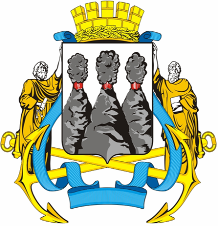 ГЛАВАПЕТРОПАВЛОВСК-КАМЧАТСКОГОГОРОДСКОГО ОКРУГА« 01 » октября 2014 г. № 126О награждении сотрудников   муниципальных  образовательных учреждений   Петропавловск-Камчатского городского округаБардаш Марину Васильевну- учителя математики и информатики муниципального автономного образовательного учреждения «Средняя общеобразовательная школа № 8»;Валенцеву Нину Васильевну- социального педагога муниципального бюджетного образовательного учреждения «Средняя общеобразовательная школа № 35»;Калинину Татьяну Митрофановну- учителя начальных классов муниципального бюджетного образовательного учреждения «Средняя общеобразовательная школа № 35»;Крукович Людмилу Валерьевну- педагога дополнительного образования муниципального автономного образовательного учреждения «Средняя общеобразовательная школа № 8»;Романову Раису Аглямовну- педагога-психолога муниципального автономного образовательного учреждения «Средняя общеобразовательная школа № 43».Землянухину Елизавету Иосифовну- заведующую по хозяйственной части муниципального казенного образовательного учреждения   «Специальная (коррекционная) школа № 38 восьмого вида для обучающихся воспитанников с ограниченными возможностями здоровья»;Мальцеву Людмилу Николаевну- библиотекаря муниципального автономного образовательного учреждения «Средняя общеобразовательная школа № 43».Линник Марине Александровне- учителю русского языка и литературы муниципального бюджетного образовательного учреждения «Средняя общеобразовательная школа № 11 имени В.Д. Бубенина»;Мещанкиной Татьяне Михайловне- заместителю директора по учебно-воспитательной работе муниципального бюджетного образовательного учреждения «Средняя общеобразовательная школа № 7»;Цыгановой Татьяне Брониславовне- учителю начальных классов муниципального бюджетного образовательного учреждения «Средняя общеобразовательная школа № 11 имени В.Д. Бубенина».